ПРАКТИЧЕСКАЯ РАБОТА №1.Архитектура компьютеров. Основные характеристики компьютеров. Многообразие компьютеров. Многообразие внешних устройств, подключаемых к компьютеру. Виды программного обеспечения компьютеров.

ЧАСТЬ 1. На основе  лекций и самостоятельных работ, ответить на следующие вопросы в электронном виде (форма свободная: текстовый файл, презентация, и т.д.):
Критерии оценивания: 15 - 16 ответов правильных – оценка «5»,  14 – 13  ответов правильных – оценка «4», 12 - 10  ответов правильных – оценка «3»,  9 - и менее  ответов правильных – оценка «2».ЧАСТЬ 2. Архитектура, структура и принципы работы ЭВМ

1. Основные компоненты ЭВМ ______________________________________________________________

2. Основное устройство ЭВМ _______________________________________________________________

3. Типы ЭВМ _____________________________________________________________________________

_____________________________________________________________________________


4. Постройте структурную схему ЭВМПеречислите известные вам устройство ввода информации (не менее пяти).

__________________________________________________________________________

6. Перечислите известные вам устройство вывода информации (не менее пяти).
__________________________________________________________________________________________________________________________________________________________

7. Память предназначенная для временного хранения информации при передаче ее от одного устройства в другое называется _______________________________________

8. Подпишите названия всех устройств компьютера и их назначение.

9. Опишите представленные на рисунках устройства укажите их достоинства и недостатки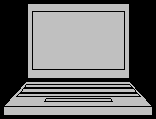 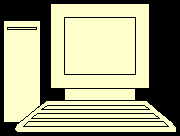 Рис. 1                                                                      Рис. 2 10. Опишите путь следования информации от момента ввода до момента вывода.
__________________________________________________________________________________________________________________________________________________________
__________________________________________________________________________________________________________________________________________________________
__________________________________________________________________________________________________________________________________________________________

11. Дайте определения следующим понятиям:

К внутренней архитектуре относят: ________________________________________________________


К внешней архитектуре относят: __________________________________________________________


12. Системы счисления бывают:   1. ___________________________  2. ___________________________

Критерии оценивания: 11 - 12 ответов правильных – оценка «5»,  10 - 9   ответов правильных – оценка «4»,  9 - 8  ответов правильных – оценка «3», 7 - и менее  ответов правильных – оценка «2».ЧАСТЬ 3. Ответить на вопросы теста.Работу выполнил:_________________________ Проверил: ________________________Критерии оценивания: 19-20 ответов правильных – оценка «5»,  18-15 ответов правильных – оценка «4», 14-12  ответов правильных – оценка «3», 11- и менее  ответов правильных – оценка «2».ДОМАШНЕЕ ЗАДАНИЕ: Подготовить презентацию по одной из тем:Архитектура компьютера.Программное обеспечение компьютера.Многообразие компьютеров.Что такое компьютер?Указать основные характеристики компьютеров.Дать классификацию компьютеров.Как изменялось программное обеспечение с развитием компьютеров?Назвать основные устройства компьютера.Перечислить функции компьютера.Назвать достоинства компьютера в обработке информации.Что такое процессор?Охарактеризовать виды памяти компьютера.Привести примеры устройств ввода и вывода.Описать состав программного обеспечения компьютера.Что такое операционная система?Что такое файл, папка?Описать основные типы файлов.Как дается название файлу?Как указать полное имя файла?ДостоинстваДостоинстваНедостаткиНедостатки1Компьютер – это:Компьютер – это:Компьютер – это:Компьютер – это:Компьютер – это:устройство для работы с текстами;устройство для работы с текстами;устройство для работы с текстами;устройство для работы с текстами;устройство для работы с текстами;устройство для работы с текстами;электронное устройство для обработки чисел;электронное устройство для обработки чисел;электронное устройство для обработки чисел;электронное устройство для обработки чисел;электронное устройство для обработки чисел;электронное устройство для обработки чисел;устройство для хранения информации любого вида;устройство для хранения информации любого вида;устройство для хранения информации любого вида;устройство для хранения информации любого вида;устройство для хранения информации любого вида;устройство для хранения информации любого вида;многофункциональное электронное устройство для работы с информацией;многофункциональное электронное устройство для работы с информацией;многофункциональное электронное устройство для работы с информацией;многофункциональное электронное устройство для работы с информацией;многофункциональное электронное устройство для работы с информацией;многофункциональное электронное устройство для работы с информацией;устройство для обработки аналоговых сигналов.устройство для обработки аналоговых сигналов.устройство для обработки аналоговых сигналов.устройство для обработки аналоговых сигналов.устройство для обработки аналоговых сигналов.устройство для обработки аналоговых сигналов.2Архитектура компьютера - это...Архитектура компьютера - это...Архитектура компьютера - это...Архитектура компьютера - это...Архитектура компьютера - это...Архитектура компьютера - это...техническое описание деталей устройств компьютера;техническое описание деталей устройств компьютера;техническое описание деталей устройств компьютера;техническое описание деталей устройств компьютера;техническое описание деталей устройств компьютера;техническое описание деталей устройств компьютера;описание устройств для ввода-вывода информации;описание устройств для ввода-вывода информации;описание устройств для ввода-вывода информации;описание устройств для ввода-вывода информации;описание устройств для ввода-вывода информации;описание устройств для ввода-вывода информации;описание устройства и принципов работы компьютера, достаточное для понимания пользователя.описание устройства и принципов работы компьютера, достаточное для понимания пользователя.описание устройства и принципов работы компьютера, достаточное для понимания пользователя.описание устройства и принципов работы компьютера, достаточное для понимания пользователя.описание устройства и принципов работы компьютера, достаточное для понимания пользователя.описание устройства и принципов работы компьютера, достаточное для понимания пользователя.3Принцип программного управления работой компьютера предполагает:Принцип программного управления работой компьютера предполагает:Принцип программного управления работой компьютера предполагает:Принцип программного управления работой компьютера предполагает:Принцип программного управления работой компьютера предполагает:Принцип программного управления работой компьютера предполагает:двоичное кодирование данных в компьютере;двоичное кодирование данных в компьютере;двоичное кодирование данных в компьютере;двоичное кодирование данных в компьютере;двоичное кодирование данных в компьютере;двоичное кодирование данных в компьютере;двоичное кодирование данных в компьютере;моделирование информационной деятельности человека при управлении компьютером;моделирование информационной деятельности человека при управлении компьютером;моделирование информационной деятельности человека при управлении компьютером;моделирование информационной деятельности человека при управлении компьютером;моделирование информационной деятельности человека при управлении компьютером;моделирование информационной деятельности человека при управлении компьютером;моделирование информационной деятельности человека при управлении компьютером;необходимость использования операционной системы для синхронной работы аппаратных средств;необходимость использования операционной системы для синхронной работы аппаратных средств;необходимость использования операционной системы для синхронной работы аппаратных средств;необходимость использования операционной системы для синхронной работы аппаратных средств;необходимость использования операционной системы для синхронной работы аппаратных средств;необходимость использования операционной системы для синхронной работы аппаратных средств;необходимость использования операционной системы для синхронной работы аппаратных средств;возможность выполнения без внешнего вмешательства целой серии команд;возможность выполнения без внешнего вмешательства целой серии команд;возможность выполнения без внешнего вмешательства целой серии команд;возможность выполнения без внешнего вмешательства целой серии команд;возможность выполнения без внешнего вмешательства целой серии команд;возможность выполнения без внешнего вмешательства целой серии команд;возможность выполнения без внешнего вмешательства целой серии команд;использование формул исчисления высказываний для реализации команд в компьютере.использование формул исчисления высказываний для реализации команд в компьютере.использование формул исчисления высказываний для реализации команд в компьютере.использование формул исчисления высказываний для реализации команд в компьютере.использование формул исчисления высказываний для реализации команд в компьютере.использование формул исчисления высказываний для реализации команд в компьютере.использование формул исчисления высказываний для реализации команд в компьютере.4Магистрально-модульный принцип архитектуры современных персональных компьютеров подразумевает такую логическую организацию его аппаратных компонентов, при которой:Магистрально-модульный принцип архитектуры современных персональных компьютеров подразумевает такую логическую организацию его аппаратных компонентов, при которой:Магистрально-модульный принцип архитектуры современных персональных компьютеров подразумевает такую логическую организацию его аппаратных компонентов, при которой:Магистрально-модульный принцип архитектуры современных персональных компьютеров подразумевает такую логическую организацию его аппаратных компонентов, при которой:Магистрально-модульный принцип архитектуры современных персональных компьютеров подразумевает такую логическую организацию его аппаратных компонентов, при которой:Магистрально-модульный принцип архитектуры современных персональных компьютеров подразумевает такую логическую организацию его аппаратных компонентов, при которой:каждое устройство связывается с другими напрямую;каждое устройство связывается с другими напрямую;каждое устройство связывается с другими напрямую;каждое устройство связывается с другими напрямую;каждое устройство связывается с другими напрямую;каждое устройство связывается с другими напрямую;каждое устройство связывается с другими напрямую;каждое устройство связывается с другими напрямую, а также через одну центральную магистраль;каждое устройство связывается с другими напрямую, а также через одну центральную магистраль;каждое устройство связывается с другими напрямую, а также через одну центральную магистраль;каждое устройство связывается с другими напрямую, а также через одну центральную магистраль;каждое устройство связывается с другими напрямую, а также через одну центральную магистраль;каждое устройство связывается с другими напрямую, а также через одну центральную магистраль;каждое устройство связывается с другими напрямую, а также через одну центральную магистраль;все они связываются друг с другом через магистраль, включающую в себя шины данных, адреса и управления;все они связываются друг с другом через магистраль, включающую в себя шины данных, адреса и управления;все они связываются друг с другом через магистраль, включающую в себя шины данных, адреса и управления;все они связываются друг с другом через магистраль, включающую в себя шины данных, адреса и управления;все они связываются друг с другом через магистраль, включающую в себя шины данных, адреса и управления;все они связываются друг с другом через магистраль, включающую в себя шины данных, адреса и управления;все они связываются друг с другом через магистраль, включающую в себя шины данных, адреса и управления;устройства связываются друг с другом в определенной фиксированной последовательности (кольцом);устройства связываются друг с другом в определенной фиксированной последовательности (кольцом);устройства связываются друг с другом в определенной фиксированной последовательности (кольцом);устройства связываются друг с другом в определенной фиксированной последовательности (кольцом);устройства связываются друг с другом в определенной фиксированной последовательности (кольцом);устройства связываются друг с другом в определенной фиксированной последовательности (кольцом);устройства связываются друг с другом в определенной фиксированной последовательности (кольцом);связь устройств друг с другом осуществляется через центральный процессор, к которому они все подключаются.связь устройств друг с другом осуществляется через центральный процессор, к которому они все подключаются.связь устройств друг с другом осуществляется через центральный процессор, к которому они все подключаются.связь устройств друг с другом осуществляется через центральный процессор, к которому они все подключаются.связь устройств друг с другом осуществляется через центральный процессор, к которому они все подключаются.связь устройств друг с другом осуществляется через центральный процессор, к которому они все подключаются.связь устройств друг с другом осуществляется через центральный процессор, к которому они все подключаются.5Укажите наиболее полный перечень основных устройств:Укажите наиболее полный перечень основных устройств:Укажите наиболее полный перечень основных устройств:Укажите наиболее полный перечень основных устройств:Укажите наиболее полный перечень основных устройств:Укажите наиболее полный перечень основных устройств:Укажите наиболее полный перечень основных устройств:Укажите наиболее полный перечень основных устройств:Укажите наиболее полный перечень основных устройств:Укажите наиболее полный перечень основных устройств:Укажите наиболее полный перечень основных устройств:Укажите наиболее полный перечень основных устройств:микропроцессор, сопроцессор, монитор;микропроцессор, сопроцессор, монитор;микропроцессор, сопроцессор, монитор;микропроцессор, сопроцессор, монитор;микропроцессор, сопроцессор, монитор;микропроцессор, сопроцессор, монитор;микропроцессор, сопроцессор, монитор;микропроцессор, сопроцессор, монитор;микропроцессор, сопроцессор, монитор;центральный процессор, оперативная память, устройства ввода/вывода;центральный процессор, оперативная память, устройства ввода/вывода;центральный процессор, оперативная память, устройства ввода/вывода;центральный процессор, оперативная память, устройства ввода/вывода;центральный процессор, оперативная память, устройства ввода/вывода;центральный процессор, оперативная память, устройства ввода/вывода;центральный процессор, оперативная память, устройства ввода/вывода;центральный процессор, оперативная память, устройства ввода/вывода;центральный процессор, оперативная память, устройства ввода/вывода;монитор, винчестер, принтер;монитор, винчестер, принтер;монитор, винчестер, принтер;монитор, винчестер, принтер;монитор, винчестер, принтер;монитор, винчестер, принтер;монитор, винчестер, принтер;монитор, винчестер, принтер;монитор, винчестер, принтер;арифметико-логическое устройства, устройство управления, сопроцессор;арифметико-логическое устройства, устройство управления, сопроцессор;арифметико-логическое устройства, устройство управления, сопроцессор;арифметико-логическое устройства, устройство управления, сопроцессор;арифметико-логическое устройства, устройство управления, сопроцессор;арифметико-логическое устройства, устройство управления, сопроцессор;арифметико-логическое устройства, устройство управления, сопроцессор;арифметико-логическое устройства, устройство управления, сопроцессор;арифметико-логическое устройства, устройство управления, сопроцессор;сканер, мышь, монитор, принтер.сканер, мышь, монитор, принтер.сканер, мышь, монитор, принтер.сканер, мышь, монитор, принтер.сканер, мышь, монитор, принтер.сканер, мышь, монитор, принтер.сканер, мышь, монитор, принтер.сканер, мышь, монитор, принтер.сканер, мышь, монитор, принтер.6Назовите устройства, входящие в состав процессора:Назовите устройства, входящие в состав процессора:Назовите устройства, входящие в состав процессора:Назовите устройства, входящие в состав процессора:Назовите устройства, входящие в состав процессора:Назовите устройства, входящие в состав процессора:Назовите устройства, входящие в состав процессора:Назовите устройства, входящие в состав процессора:Назовите устройства, входящие в состав процессора:Назовите устройства, входящие в состав процессора:Назовите устройства, входящие в состав процессора:Назовите устройства, входящие в состав процессора:оперативное запоминающее устройство, принтер;оперативное запоминающее устройство, принтер;оперативное запоминающее устройство, принтер;оперативное запоминающее устройство, принтер;оперативное запоминающее устройство, принтер;оперативное запоминающее устройство, принтер;оперативное запоминающее устройство, принтер;оперативное запоминающее устройство, принтер;оперативное запоминающее устройство, принтер;арифметико-логическое устройство, устройство управления;арифметико-логическое устройство, устройство управления;арифметико-логическое устройство, устройство управления;арифметико-логическое устройство, устройство управления;арифметико-логическое устройство, устройство управления;арифметико-логическое устройство, устройство управления;арифметико-логическое устройство, устройство управления;арифметико-логическое устройство, устройство управления;арифметико-логическое устройство, устройство управления;кэш-память, видеопамять;кэш-память, видеопамять;кэш-память, видеопамять;кэш-память, видеопамять;кэш-память, видеопамять;кэш-память, видеопамять;кэш-память, видеопамять;кэш-память, видеопамять;кэш-память, видеопамять;сканер, ПЗУ;сканер, ПЗУ;сканер, ПЗУ;сканер, ПЗУ;сканер, ПЗУ;сканер, ПЗУ;сканер, ПЗУ;сканер, ПЗУ;сканер, ПЗУ;дисплейный процессор, видеоадаптер.дисплейный процессор, видеоадаптер.дисплейный процессор, видеоадаптер.дисплейный процессор, видеоадаптер.дисплейный процессор, видеоадаптер.дисплейный процессор, видеоадаптер.дисплейный процессор, видеоадаптер.дисплейный процессор, видеоадаптер.дисплейный процессор, видеоадаптер.7Тактовая частота процессора – это:Тактовая частота процессора – это:Тактовая частота процессора – это:Тактовая частота процессора – это:Тактовая частота процессора – это:Тактовая частота процессора – это:Тактовая частота процессора – это:Тактовая частота процессора – это:Тактовая частота процессора – это:Тактовая частота процессора – это:Тактовая частота процессора – это:Тактовая частота процессора – это:число двоичных операций, совершаемых процессором в единицу времени;число двоичных операций, совершаемых процессором в единицу времени;число двоичных операций, совершаемых процессором в единицу времени;число двоичных операций, совершаемых процессором в единицу времени;число двоичных операций, совершаемых процессором в единицу времени;число двоичных операций, совершаемых процессором в единицу времени;число двоичных операций, совершаемых процессором в единицу времени;число двоичных операций, совершаемых процессором в единицу времени;число двоичных операций, совершаемых процессором в единицу времени;число вырабатываемых за одну секунду импульсов, синхронизирующих работу узлов компьютера;число вырабатываемых за одну секунду импульсов, синхронизирующих работу узлов компьютера;число вырабатываемых за одну секунду импульсов, синхронизирующих работу узлов компьютера;число вырабатываемых за одну секунду импульсов, синхронизирующих работу узлов компьютера;число вырабатываемых за одну секунду импульсов, синхронизирующих работу узлов компьютера;число вырабатываемых за одну секунду импульсов, синхронизирующих работу узлов компьютера;число вырабатываемых за одну секунду импульсов, синхронизирующих работу узлов компьютера;число вырабатываемых за одну секунду импульсов, синхронизирующих работу узлов компьютера;число вырабатываемых за одну секунду импульсов, синхронизирующих работу узлов компьютера;число возможных обращений процессора к операционной памяти в единицу времени;число возможных обращений процессора к операционной памяти в единицу времени;число возможных обращений процессора к операционной памяти в единицу времени;число возможных обращений процессора к операционной памяти в единицу времени;число возможных обращений процессора к операционной памяти в единицу времени;число возможных обращений процессора к операционной памяти в единицу времени;число возможных обращений процессора к операционной памяти в единицу времени;число возможных обращений процессора к операционной памяти в единицу времени;число возможных обращений процессора к операционной памяти в единицу времени;скорость обмена информацией между процессором и устройствами ввода/вывода;скорость обмена информацией между процессором и устройствами ввода/вывода;скорость обмена информацией между процессором и устройствами ввода/вывода;скорость обмена информацией между процессором и устройствами ввода/вывода;скорость обмена информацией между процессором и устройствами ввода/вывода;скорость обмена информацией между процессором и устройствами ввода/вывода;скорость обмена информацией между процессором и устройствами ввода/вывода;скорость обмена информацией между процессором и устройствами ввода/вывода;скорость обмена информацией между процессором и устройствами ввода/вывода;скорость обмена информацией между процессором и ПЗУ.скорость обмена информацией между процессором и ПЗУ.скорость обмена информацией между процессором и ПЗУ.скорость обмена информацией между процессором и ПЗУ.скорость обмена информацией между процессором и ПЗУ.скорость обмена информацией между процессором и ПЗУ.скорость обмена информацией между процессором и ПЗУ.скорость обмена информацией между процессором и ПЗУ.скорость обмена информацией между процессором и ПЗУ.8Скорость работы компьютера зависит от:Скорость работы компьютера зависит от:Скорость работы компьютера зависит от:Скорость работы компьютера зависит от:Скорость работы компьютера зависит от:Скорость работы компьютера зависит от:Скорость работы компьютера зависит от:Скорость работы компьютера зависит от:Скорость работы компьютера зависит от:Скорость работы компьютера зависит от:Скорость работы компьютера зависит от:Скорость работы компьютера зависит от:тактовой частоты обработки информации в процессоре;тактовой частоты обработки информации в процессоре;тактовой частоты обработки информации в процессоре;тактовой частоты обработки информации в процессоре;тактовой частоты обработки информации в процессоре;тактовой частоты обработки информации в процессоре;тактовой частоты обработки информации в процессоре;тактовой частоты обработки информации в процессоре;тактовой частоты обработки информации в процессоре;наличия или отсутствия подключенного принтера;наличия или отсутствия подключенного принтера;наличия или отсутствия подключенного принтера;наличия или отсутствия подключенного принтера;наличия или отсутствия подключенного принтера;наличия или отсутствия подключенного принтера;наличия или отсутствия подключенного принтера;наличия или отсутствия подключенного принтера;наличия или отсутствия подключенного принтера;организации интерфейса операционной системы;организации интерфейса операционной системы;организации интерфейса операционной системы;организации интерфейса операционной системы;организации интерфейса операционной системы;организации интерфейса операционной системы;организации интерфейса операционной системы;организации интерфейса операционной системы;организации интерфейса операционной системы;объема внешнего запоминающего устройства;объема внешнего запоминающего устройства;объема внешнего запоминающего устройства;объема внешнего запоминающего устройства;объема внешнего запоминающего устройства;объема внешнего запоминающего устройства;объема внешнего запоминающего устройства;объема внешнего запоминающего устройства;объема внешнего запоминающего устройства;объема обрабатываемой информации.объема обрабатываемой информации.объема обрабатываемой информации.объема обрабатываемой информации.объема обрабатываемой информации.объема обрабатываемой информации.объема обрабатываемой информации.объема обрабатываемой информации.объема обрабатываемой информации.9Аппаратное подключение периферийного устройства к магистрали производится через ...Аппаратное подключение периферийного устройства к магистрали производится через ...Аппаратное подключение периферийного устройства к магистрали производится через ...Аппаратное подключение периферийного устройства к магистрали производится через ...Аппаратное подключение периферийного устройства к магистрали производится через ...Аппаратное подключение периферийного устройства к магистрали производится через ...Аппаратное подключение периферийного устройства к магистрали производится через ...Аппаратное подключение периферийного устройства к магистрали производится через ...Аппаратное подключение периферийного устройства к магистрали производится через ...Аппаратное подключение периферийного устройства к магистрали производится через ...Аппаратное подключение периферийного устройства к магистрали производится через ...Аппаратное подключение периферийного устройства к магистрали производится через ...контроллер;контроллер;контроллер;контроллер;контроллер;контроллер;контроллер;контроллер;контроллер;драйвер;драйвер;драйвер;драйвер;драйвер;драйвер;драйвер;драйвер;драйвер;регистр;регистр;регистр;регистр;регистр;регистр;регистр;регистр;регистр;стример.стример.стример.стример.стример.стример.стример.стример.стример.1010К устройствам вывода информации относятся:К устройствам вывода информации относятся:К устройствам вывода информации относятся:К устройствам вывода информации относятся:К устройствам вывода информации относятся:К устройствам вывода информации относятся:К устройствам вывода информации относятся:К устройствам вывода информации относятся:К устройствам вывода информации относятся:К устройствам вывода информации относятся:К устройствам вывода информации относятся:монитор;монитор;монитор;монитор;монитор;монитор;монитор;клавиатура;клавиатура;клавиатура;клавиатура;клавиатура;клавиатура;клавиатура;сканер;сканер;сканер;сканер;сканер;сканер;сканер;колонки;колонки;колонки;колонки;колонки;колонки;колонки;микрофон.микрофон.микрофон.микрофон.микрофон.микрофон.микрофон.1111К устройства ввода информации относятся:К устройства ввода информации относятся:К устройства ввода информации относятся:К устройства ввода информации относятся:К устройства ввода информации относятся:К устройства ввода информации относятся:К устройства ввода информации относятся:К устройства ввода информации относятся:К устройства ввода информации относятся:К устройства ввода информации относятся:К устройства ввода информации относятся:клавиатура;клавиатура;клавиатура;клавиатура;клавиатура;клавиатура;клавиатура;мышь;мышь;мышь;мышь;мышь;мышь;мышь;монитор;монитор;монитор;монитор;монитор;монитор;монитор;принтер;принтер;принтер;принтер;принтер;принтер;принтер;сканер.сканер.сканер.сканер.сканер.сканер.сканер.1212Какую функцию выполняют периферийные устройства?Какую функцию выполняют периферийные устройства?Какую функцию выполняют периферийные устройства?Какую функцию выполняют периферийные устройства?Какую функцию выполняют периферийные устройства?Какую функцию выполняют периферийные устройства?Какую функцию выполняют периферийные устройства?Какую функцию выполняют периферийные устройства?Какую функцию выполняют периферийные устройства?Какую функцию выполняют периферийные устройства?Какую функцию выполняют периферийные устройства?Какую функцию выполняют периферийные устройства?управление работой ЭВМ по заданной программе;управление работой ЭВМ по заданной программе;управление работой ЭВМ по заданной программе;управление работой ЭВМ по заданной программе;управление работой ЭВМ по заданной программе;управление работой ЭВМ по заданной программе;управление работой ЭВМ по заданной программе;хранение информации;хранение информации;хранение информации;хранение информации;хранение информации;хранение информации;хранение информации;ввод и вывод информации;ввод и вывод информации;ввод и вывод информации;ввод и вывод информации;ввод и вывод информации;ввод и вывод информации;ввод и вывод информации;обработку информации.обработку информации.обработку информации.обработку информации.обработку информации.обработку информации.обработку информации.1313Программный продукт (пакет), включающий несколько одно функциональных взаимосвязанных программ, называется:Программный продукт (пакет), включающий несколько одно функциональных взаимосвязанных программ, называется:Программный продукт (пакет), включающий несколько одно функциональных взаимосвязанных программ, называется:Программный продукт (пакет), включающий несколько одно функциональных взаимосвязанных программ, называется:Программный продукт (пакет), включающий несколько одно функциональных взаимосвязанных программ, называется:Программный продукт (пакет), включающий несколько одно функциональных взаимосвязанных программ, называется:Программный продукт (пакет), включающий несколько одно функциональных взаимосвязанных программ, называется:Программный продукт (пакет), включающий несколько одно функциональных взаимосвязанных программ, называется:Программный продукт (пакет), включающий несколько одно функциональных взаимосвязанных программ, называется:Программный продукт (пакет), включающий несколько одно функциональных взаимосвязанных программ, называется:Программный продукт (пакет), включающий несколько одно функциональных взаимосвязанных программ, называется:интеллектуальной системой;интеллектуальной системой;интеллектуальной системой;интеллектуальной системой;интеллектуальной системой;интеллектуальной системой;интеллектуальной системой;интерфейсом;интерфейсом;интерфейсом;интерфейсом;интерфейсом;интерфейсом;интерфейсом;интегрированной системой;интегрированной системой;интегрированной системой;интегрированной системой;интегрированной системой;интегрированной системой;интегрированной системой;интерпретатором;интерпретатором;интерпретатором;интерпретатором;интерпретатором;интерпретатором;интерпретатором;операционной системой.операционной системой.операционной системой.операционной системой.операционной системой.операционной системой.операционной системой.1414Системы программирования:Системы программирования:Системы программирования:Системы программирования:Системы программирования:Системы программирования:Системы программирования:Системы программирования:Системы программирования:Системы программирования:Системы программирования:обеспечивают непосредственное решение пользовательских задач;обеспечивают непосредственное решение пользовательских задач;обеспечивают непосредственное решение пользовательских задач;обеспечивают непосредственное решение пользовательских задач;обеспечивают непосредственное решение пользовательских задач;обеспечивают непосредственное решение пользовательских задач;обеспечивают непосредственное решение пользовательских задач;позволяют создавать новые программы на языках программирования;позволяют создавать новые программы на языках программирования;позволяют создавать новые программы на языках программирования;позволяют создавать новые программы на языках программирования;позволяют создавать новые программы на языках программирования;позволяют создавать новые программы на языках программирования;позволяют создавать новые программы на языках программирования;обеспечивают работу всех аппаратных устройств компьютера и доступ пользователя к ним;обеспечивают работу всех аппаратных устройств компьютера и доступ пользователя к ним;обеспечивают работу всех аппаратных устройств компьютера и доступ пользователя к ним;обеспечивают работу всех аппаратных устройств компьютера и доступ пользователя к ним;обеспечивают работу всех аппаратных устройств компьютера и доступ пользователя к ним;обеспечивают работу всех аппаратных устройств компьютера и доступ пользователя к ним;обеспечивают работу всех аппаратных устройств компьютера и доступ пользователя к ним;представляют собой совокупность программ, использующихся для различных операций с документами;представляют собой совокупность программ, использующихся для различных операций с документами;представляют собой совокупность программ, использующихся для различных операций с документами;представляют собой совокупность программ, использующихся для различных операций с документами;представляют собой совокупность программ, использующихся для различных операций с документами;представляют собой совокупность программ, использующихся для различных операций с документами;представляют собой совокупность программ, использующихся для различных операций с документами;обеспечивают защиту от компьютерных вирусов.обеспечивают защиту от компьютерных вирусов.обеспечивают защиту от компьютерных вирусов.обеспечивают защиту от компьютерных вирусов.обеспечивают защиту от компьютерных вирусов.обеспечивают защиту от компьютерных вирусов.обеспечивают защиту от компьютерных вирусов.1515Прикладные программы предназначены для ...Прикладные программы предназначены для ...Прикладные программы предназначены для ...Прикладные программы предназначены для ...Прикладные программы предназначены для ...Прикладные программы предназначены для ...Прикладные программы предназначены для ...Прикладные программы предназначены для ...Прикладные программы предназначены для ...Прикладные программы предназначены для ...Прикладные программы предназначены для ...работы с файловой системой;работы с файловой системой;работы с файловой системой;работы с файловой системой;работы с файловой системой;работы с файловой системой;работы с файловой системой;выполнения конкретных действий пользователя;выполнения конкретных действий пользователя;выполнения конкретных действий пользователя;выполнения конкретных действий пользователя;выполнения конкретных действий пользователя;выполнения конкретных действий пользователя;выполнения конкретных действий пользователя;управления периферийными устройствами;управления периферийными устройствами;управления периферийными устройствами;управления периферийными устройствами;управления периферийными устройствами;управления периферийными устройствами;управления периферийными устройствами;создания прочих программ.создания прочих программ.создания прочих программ.создания прочих программ.создания прочих программ.создания прочих программ.создания прочих программ.1616Операционная система – это ...Операционная система – это ...Операционная система – это ...Операционная система – это ...Операционная система – это ...Операционная система – это ...Операционная система – это ...Операционная система – это ...Операционная система – это ...Операционная система – это ...Операционная система – это ...программа, обеспечивающая управление базами данных;программа, обеспечивающая управление базами данных;программа, обеспечивающая управление базами данных;программа, обеспечивающая управление базами данных;программа, обеспечивающая управление базами данных;программа, обеспечивающая управление базами данных;программа, обеспечивающая управление базами данных;антивирусная программа;антивирусная программа;антивирусная программа;антивирусная программа;антивирусная программа;антивирусная программа;антивирусная программа;комплекс программ, управляющий работой компьютера;комплекс программ, управляющий работой компьютера;комплекс программ, управляющий работой компьютера;комплекс программ, управляющий работой компьютера;комплекс программ, управляющий работой компьютера;комплекс программ, управляющий работой компьютера;комплекс программ, управляющий работой компьютера;система программирования.система программирования.система программирования.система программирования.система программирования.система программирования.система программирования.1717Драйвер - это...Драйвер - это...Драйвер - это...Драйвер - это...Драйвер - это...Драйвер - это...Драйвер - это...Драйвер - это...Драйвер - это...Драйвер - это...Драйвер - это...специальная программа, предназначенная для работы конкретного периферийного устройства;специальная программа, предназначенная для работы конкретного периферийного устройства;специальная программа, предназначенная для работы конкретного периферийного устройства;специальная программа, предназначенная для работы конкретного периферийного устройства;специальная программа, предназначенная для работы конкретного периферийного устройства;специальная программа, предназначенная для работы конкретного периферийного устройства;специальная программа, предназначенная для работы конкретного периферийного устройства;специальное устройство, предназначенное для подключения периферийных устройств;специальное устройство, предназначенное для подключения периферийных устройств;специальное устройство, предназначенное для подключения периферийных устройств;специальное устройство, предназначенное для подключения периферийных устройств;специальное устройство, предназначенное для подключения периферийных устройств;специальное устройство, предназначенное для подключения периферийных устройств;специальное устройство, предназначенное для подключения периферийных устройств;устройство для хранения информации.устройство для хранения информации.устройство для хранения информации.устройство для хранения информации.устройство для хранения информации.устройство для хранения информации.устройство для хранения информации.1818Файл - это ...Файл - это ...Файл - это ...Файл - это ...Файл - это ...Файл - это ...Файл - это ...Файл - это ...Файл - это ...единица измерения информации;единица измерения информации;единица измерения информации;программа или данные на диске, имеющие имя;программа или данные на диске, имеющие имя;программа или данные на диске, имеющие имя;программа в оперативной памяти;программа в оперативной памяти;программа в оперативной памяти;текст, распечатанный на принтере.текст, распечатанный на принтере.текст, распечатанный на принтере.19Расширение имени файла, как правило, характеризует:Расширение имени файла, как правило, характеризует:Расширение имени файла, как правило, характеризует:Расширение имени файла, как правило, характеризует:Расширение имени файла, как правило, характеризует:время создания файла;время создания файла;объем файла;объем файла;место, занимаемое файлом на диске;место, занимаемое файлом на диске;тип информации, содержащийся в файле;тип информации, содержащийся в файле;место создания файла.место создания файла.20Текстовые редакторы...Текстовые редакторы...входят в состав операционной системы;относятся к системам программирования;являются прикладными программами